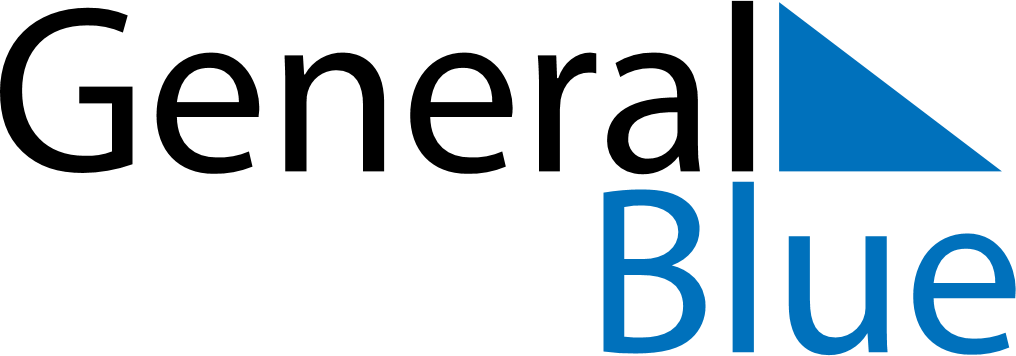 January 2024January 2024January 2024January 2024January 2024January 2024Qaxbas, Qax, AzerbaijanQaxbas, Qax, AzerbaijanQaxbas, Qax, AzerbaijanQaxbas, Qax, AzerbaijanQaxbas, Qax, AzerbaijanQaxbas, Qax, AzerbaijanSunday Monday Tuesday Wednesday Thursday Friday Saturday 1 2 3 4 5 6 Sunrise: 8:18 AM Sunset: 5:32 PM Daylight: 9 hours and 13 minutes. Sunrise: 8:18 AM Sunset: 5:32 PM Daylight: 9 hours and 14 minutes. Sunrise: 8:18 AM Sunset: 5:33 PM Daylight: 9 hours and 15 minutes. Sunrise: 8:18 AM Sunset: 5:34 PM Daylight: 9 hours and 16 minutes. Sunrise: 8:18 AM Sunset: 5:35 PM Daylight: 9 hours and 17 minutes. Sunrise: 8:18 AM Sunset: 5:36 PM Daylight: 9 hours and 18 minutes. 7 8 9 10 11 12 13 Sunrise: 8:18 AM Sunset: 5:37 PM Daylight: 9 hours and 19 minutes. Sunrise: 8:18 AM Sunset: 5:38 PM Daylight: 9 hours and 20 minutes. Sunrise: 8:18 AM Sunset: 5:39 PM Daylight: 9 hours and 21 minutes. Sunrise: 8:17 AM Sunset: 5:40 PM Daylight: 9 hours and 22 minutes. Sunrise: 8:17 AM Sunset: 5:41 PM Daylight: 9 hours and 23 minutes. Sunrise: 8:17 AM Sunset: 5:42 PM Daylight: 9 hours and 25 minutes. Sunrise: 8:17 AM Sunset: 5:43 PM Daylight: 9 hours and 26 minutes. 14 15 16 17 18 19 20 Sunrise: 8:16 AM Sunset: 5:44 PM Daylight: 9 hours and 27 minutes. Sunrise: 8:16 AM Sunset: 5:45 PM Daylight: 9 hours and 29 minutes. Sunrise: 8:16 AM Sunset: 5:47 PM Daylight: 9 hours and 31 minutes. Sunrise: 8:15 AM Sunset: 5:48 PM Daylight: 9 hours and 32 minutes. Sunrise: 8:15 AM Sunset: 5:49 PM Daylight: 9 hours and 34 minutes. Sunrise: 8:14 AM Sunset: 5:50 PM Daylight: 9 hours and 35 minutes. Sunrise: 8:13 AM Sunset: 5:51 PM Daylight: 9 hours and 37 minutes. 21 22 23 24 25 26 27 Sunrise: 8:13 AM Sunset: 5:52 PM Daylight: 9 hours and 39 minutes. Sunrise: 8:12 AM Sunset: 5:54 PM Daylight: 9 hours and 41 minutes. Sunrise: 8:12 AM Sunset: 5:55 PM Daylight: 9 hours and 43 minutes. Sunrise: 8:11 AM Sunset: 5:56 PM Daylight: 9 hours and 45 minutes. Sunrise: 8:10 AM Sunset: 5:57 PM Daylight: 9 hours and 47 minutes. Sunrise: 8:09 AM Sunset: 5:59 PM Daylight: 9 hours and 49 minutes. Sunrise: 8:09 AM Sunset: 6:00 PM Daylight: 9 hours and 51 minutes. 28 29 30 31 Sunrise: 8:08 AM Sunset: 6:01 PM Daylight: 9 hours and 53 minutes. Sunrise: 8:07 AM Sunset: 6:02 PM Daylight: 9 hours and 55 minutes. Sunrise: 8:06 AM Sunset: 6:04 PM Daylight: 9 hours and 57 minutes. Sunrise: 8:05 AM Sunset: 6:05 PM Daylight: 9 hours and 59 minutes. 